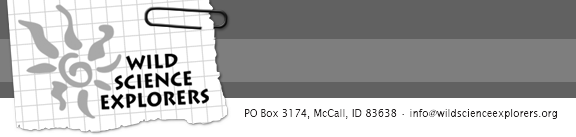 CAMPING AND RIVER POLICIESAt Wilderness Science Education, Inc. we strictly adhere to the following camping and rafting policies to ensure your child’s safety and privacy.* HOUSING- The evening’s camp is divided into four main areas. The kitchen area normally comprises the center of the camp and it is the communal area. Two tenting/sleeping areas are segregated into a male and a female sleeping area. There is plenty of space in most of our campsites that allows for a large space between the two areas. The fourth area is the toilet area. We have a covered and private ‘outhouse’ style tent that houses our stand alone toilet system. There is a handwashing station outside the tent. The toilet is always located away from the main camping area.* RIVER SAFETY- We observe proper river safety while on the river which includes selecting the safest routes possible.  Life vests are worn at all times while rafting on the river. Swimming at camp is always done with staff supervision.  * DRUGS/WEAPON POLICY- All weapons and drugs including tobacco in any form are strictly forbidden.  Our goal is to prevent any contraband from ever getting on the river.* FOOD- Our menu is dutch oven cuisine that is kid friendly. The staff prepares all meals for the students. Different groups of students help with the clean-up each morning and evening. We serve two hot meals per day (breakfast and dinner). Lunch is usually a make your own deli style sandwich spread, which the guides set out. Safe, filtered water is always available in camp and on the rafts with the consumption of water monitored to ensure proper hydration. Flavored drink mix is always available in camp as well. Of course, we can help any student who has special dietary needs. Please let us know in advance so we can accommodate those needs when we do our food shopping.